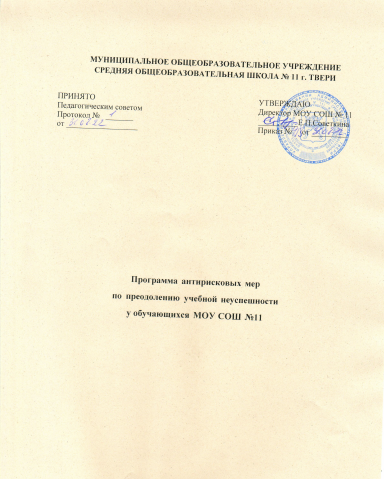 Тверь 2022 годПаспорт программыНаименованиепрограммыЦелевая программа антирисковых мер по преодолениюучебной неуспешности у обучающихся МОУ СОШ №11  (далее - Программа)Цель и задачиПрограммыЦель: снижение доли обучающихся с рисками учебнойнеуспешности за счет создания условий для эффективного обучения и повышения мотивации школьников к учебной деятельности.Задачи:провести диагностику уровня учебной мотивации;провести	анализ	выполнения	Всероссийских проверочных работ, результатов ГИА;разработать нормативно-правовые документы (приказы, локальные акты);сформировать адресные образовательные программы по работе с обучающимися с трудностями в обучении: диагностика обучающихся с трудностями в обучении с целью выявления причин затруднений, организация адресной корректировки проблем в обучении, совершенствование	диагностической	и коррекционной работы;создать условия для профессионального развития педагогических работников, обеспечивающее повышение эффективности работы с обучающимися, испытывающими риски школьной неуспешности.Целевыеиндикаторы и показатели программыколичество (доля)   обучающихся,   демонстрирующихположительную динамику в освоении образовательной программы;количество (доля) педагогов, имеющих индивидуальные программы по восполнению профессиональных дефицитов;количество (доля) обучающихся, подтвердивших свои оценки на ВПР.количество (доля) выпускников, успешно сдавших ГИА и получивших аттестат;количество (доля) обучающихся, имеющих низкую учебную, познавательную мотивацию;количество (доля) обучающихся с повышенным уровнем учебной мотивации;наличие разработанных локальных нормативно-правовых актов по обеспечению реализации ВСОКО;-наличие адресных образовательных программ по работе собучающимися с трудностями в обучении.Методы сбора иобработки информациипосещение уроков с целью выявления объективностиоценивания обучающихся;проведение мониторинга качества образования;наблюдение;разработка нормативно-правовых документов (приказы, локальные акты);анкетирование, опрос.Сроки реализации2022-2023 учебный годМеры/мероприятияРеализация	плана	ВШК:	посещение	уроковпо достижению целиадминистрацией школы с целью оказания методическойи задачпомощи;Практический семинар с педагогическими работниками натему «Использование   методических   рекомендаций   попреподаванию	учебных	предметов	(русского	языка,литературы,	математики,	информатики,	истории,обществознания,	иностранных	языков,	биологии,географии,	физики,	химии)	в	образовательныхорганизациях»Проведение диагностики уровня учебной мотивации средиобучающихсяАналитическая справка выполнения обучающимися ВПР;анализ результатов ГИА;Обсуждение итогов выполнения ВПР, анализ результатовГИА на заседаниях ШМО;Разработка приказов, локальных актов;Круглый стол по обмену педагогическим опытом «Каксоздать на уроке «ситуацию успеха»?»;Проведение открытых уроков по обмену педагогическимопытом работы   с обучающимися с рисками учебнойнеуспешности;Психологическая поддержка обучающихся с трудностямив обучении (анкетирование, беседа, просмотр фильмов);Реализация	мероприятий	школьной	программы	повыявлению,	поддержке	и	развитию	одарённыхобучающихся «Открытие»;Участие	в	интеллектуальных	конкурсах,	олимпиадах,проектах, мероприятиях;Создание	индивидуальных	траекторий	обучения,составление	индивидуальной	карты	развитияобучающегося, разработка проектов и маршрутов освоенияпрограммы	(создание	образовательной	среды,обеспечивающей    развитие    познавательного    интересакаждого обучающегося, становление и развитие предметных, метапредметных и личностных результатов, проявляющихся в умении ставить и достигать образовательные цели, проектировать и реализовывать индивидуальные   образовательные   маршруты   освоенияпредметов)Ожидаемыеконечные результаты реализации программыувеличение   количества    (доли)    обучающихся,подтвердивших свои оценки на ВПР и справившихся с работой;увеличение количества (доли) выпускников, успешно сдавших ГИА и получивших аттестат;наличие разработанных локальных нормативно- правовых актов по обеспечению реализации ВСОКО;уменьшение доли обучающихся, имеющих низкую учебную, познавательную мотивацию;увеличение доли обучающихся с повышенным уровнем учебной мотивации;увеличение доли обучающихся, демонстрирующих положительную динамику в освоении образовательной программы;увеличение доли педагогов, имеющих индивидуальные программы по восполнению профессиональных дефицитов;наличие адресных образовательных программ по работе с обучающимися с трудностями в обученииПеречень разделовПаспорт программы.Цель, задачи и основная идея ПрограммыДорожная карта.Ожидаемые результаты реализации программы.ИсполнителиСоветкина Е.П. - директор МБОУ СОШ №11Мотова Е.В - заместитель директора по УВР, Воробьева Е.В. – заместитель директора по УВР Педагог-психолог – Головнева О.В.Руководители	школьных	методических	объединений, методический совет школыДорожная карта реализацииПрограммы антирисковых мер по преодолению учебной неуспешности у обучающихся МБОУ СОШ №11Дорожная карта реализацииПрограммы антирисковых мер по преодолению учебной неуспешности у обучающихся МБОУ СОШ №11Дорожная карта реализацииПрограммы антирисковых мер по преодолению учебной неуспешности у обучающихся МБОУ СОШ №11Дорожная карта реализацииПрограммы антирисковых мер по преодолению учебной неуспешности у обучающихся МБОУ СОШ №11Дорожная карта реализацииПрограммы антирисковых мер по преодолению учебной неуспешности у обучающихся МБОУ СОШ №11Дорожная карта реализацииПрограммы антирисковых мер по преодолению учебной неуспешности у обучающихся МБОУ СОШ №11Дорожная карта реализацииПрограммы антирисковых мер по преодолению учебной неуспешности у обучающихся МБОУ СОШ №11Дорожная карта реализацииПрограммы антирисковых мер по преодолению учебной неуспешности у обучающихся МБОУ СОШ №11ЗадачаЗадачаМероприятиеМероприятиеСрокиреализацииСрокиреализацииОтветственныеУчастникиПровестиуровня мотивациидиагностикуучебнойПроведение диагностики уровня учебной мотивациисреди обучающихся, выявление ведущих учебных мотивов, а также группы обучающихся, имеющихпроблемы	с	формированием	познавательной мотивацииПроведение диагностики уровня учебной мотивациисреди обучающихся, выявление ведущих учебных мотивов, а также группы обучающихся, имеющихпроблемы	с	формированием	познавательной мотивациисентябрь сентябрь Педагог-психолог классные руководителиОбучающиеся,родители	(законные представители)Провести	анализвыполнения Всероссийских проверочных работ, результатов ГИАПровести	анализвыполнения Всероссийских проверочных работ, результатов ГИААналитическая справка выполнения обучающимисяВПР;Аналитическая справка о результатах ГИА;Аналитическая справка выполнения обучающимисяВПР;Аналитическая справка о результатах ГИА;ИюльЗаместительдиректора по УВР Педагогическиеработники, руководители ШМОПровести	анализвыполнения Всероссийских проверочных работ, результатов ГИАПровести	анализвыполнения Всероссийских проверочных работ, результатов ГИАОбсуждение	итогов	выполнениярезультатов ГИА на заседаниях ШМОВПР,	анализв	течениеучебного годав	течениеучебного годаЗаместительдиректора по УВР руководителиШМОПедагогическиеработникиРазработать нормативно-правовые	документы(приказы,	локальные акты)Разработать нормативно-правовые	документы(приказы,	локальные акты)Разработка приказов, локальных актовРазработка приказов, локальных актовавгуставгустАдминистрацияМОУ СОШ №211ПедагогическийсоветСформировать адресныеобразовательные программы по работе с обучающимися	с трудностями в обучении: диагностика обучающихся		с трудностями в обучении с	целью	выявленияСформировать адресныеобразовательные программы по работе с обучающимися	с трудностями в обучении: диагностика обучающихся		с трудностями в обучении с	целью	выявленияРеализация мероприятий школьной программы повыявлению,	поддержке	и	развитию	одарённых обучающихсяРеализация мероприятий школьной программы повыявлению,	поддержке	и	развитию	одарённых обучающихсяв течение  учебного годав течение  учебного годаЗаместительдиректора по УВР, заместитель директора по ВРПедагогическиеработники, обучающиесяСформировать адресныеобразовательные программы по работе с обучающимися	с трудностями в обучении: диагностика обучающихся		с трудностями в обучении с	целью	выявленияСформировать адресныеобразовательные программы по работе с обучающимися	с трудностями в обучении: диагностика обучающихся		с трудностями в обучении с	целью	выявленияУчастие в интеллектуальных конкурсах, олимпиадах,проектах, мероприятияхУчастие в интеллектуальных конкурсах, олимпиадах,проектах, мероприятияхв течение  учебного годав течение  учебного годаЗаместительдиректора по УВР, заместитель директора	по ВРПедагогическиеработники, обучающиеся, родителипричин	затруднений,организация	адресной корректировки проблем в обучении, совершенствование диагностической	и коррекционной работыСоздание индивидуальных   траекторий   обучения,составление индивидуальной карты развития обучающегося, разработка проектов и маршрутов освоения программы (создание образовательной среды, обеспечивающей развитие познавательного интереса каждого обучающегося, становление и развитие предметных, метапредметных и личностных результатов, проявляющихся в умении ставить и достигать образовательные цели, проектировать и реализовывать индивидуальные образовательные маршруты освоения предметов)в течение  учебного годаЗаместительдиректора по УВР, заместитель директора по ВР, педагог – психолог Педагогическиеработникипричин	затруднений,организация	адресной корректировки проблем в обучении, совершенствование диагностической	и коррекционной работыПсихологическая	поддержка	обучающихся	струдностями в обучении (анкетирование, беседа, просмотр фильмов)в течение  учебного годаПедагог	–психолог ПедагогическиеработникиСоздать	условия	дляпрофессионального развития педагогических работников, обеспечивающего повышение	качества работы с обучающимися, испытывающими	риски школьной неуспешностиДиагностика профессиональных дефицитовмайЗаместительдиректора по УВР Педагог-психолог ПедагогическиеработникиСоздать	условия	дляпрофессионального развития педагогических работников, обеспечивающего повышение	качества работы с обучающимися, испытывающими	риски школьной неуспешностиПрактический	семинар	педагогическимиработниками на тему «Использование методических рекомендаций по преподаванию учебных предметов (русского языка, литературы, математики, информатики,	истории,	обществознания, иностранных языков, биологии, географии, физики, химии) в образовательных организациях с высокой долей обучающихся с рисками»ноябрь	заместитель директора по УВР заместитель директора	по ВР педагог – психолог ПедагогическиеработникиСоздать	условия	дляпрофессионального развития педагогических работников, обеспечивающего повышение	качества работы с обучающимися, испытывающими	риски школьной неуспешностиКруглый стол по обмену педагогическим опытомоктябрь	АдминистрацияПедагогические«Как создать на уроке «ситуацию успеха»?»МОУ СОШ №11работникиПроведение	открытых	уроков	по	обменупедагогическим опытом работыв течение учебного годаЗаместительдиректора по УВР,педагогические работникиПедагогическиеработники,обучающиеся, родители